European Digital Innovation HubPhase 1: Project outlineSubmit one double-sided printed copySend a numerical copy (doc/odt format) To: funding-request@innoviris.brussels Cc: ovekemans@innoviris.brussels; jduplicy@innoviris.brusselsNames of the applicants"EDIH’s focus of expertise"Deadline: 3 April 2020 at 2:00 pmDeadline: 30 April 2020 at 2:00 pm (due to Coronavirus)Ce document peut être fourni en français sur demandeDit document kan op verzoek in het Nederlands geleverd wordenThis document presents the European Digital Innovation Hub (EDIH) call, which will take place first at a regional level, followed by a restricted call at the European level. Only digital innovation hubs (DIH) that have been selected through the regional process will be admissible to the European call. The financing terms and conditions, the calendar, the selection process as well as the project outline form are given in this document. This form can be filled in English, French or Dutch. However, since the European call will most probably take place in English, it is the preferred language.This document is largely based on the Commission communication that the applicants are encouraged to read. It should be noted that many uncertainties remain with respect to timing and budget, both on the European Commission side and on the national and regional side. The goal of this call is therefore to identify and select consortium(s) that will embark on the selection journey with the support of the Region. Interested parties are therefore advised to contact Innoviris before submitting their application.ContextThe digital transformation of the economy is a key lever for Europe to remain competitive internationally. It is also one of the main challenge that the newly elected Brussels government plans on tackling during the next 5 years.  However, to date, only a minority of SMEs (20%) and about half of the large enterprises in the EU are highly digitized. European Digital Innovation Hubs (EDIHs) have a key role to play to address these gaps as they are embedded in the local economy and have as objective to strengthen it by supporting the adoption of innovative digital technologies by the industry and the public sector. In the Digital Europe Programme (DEP), significant funds will be invested in capacity building in high performance computing (HPC), cybersecurity and artificial intelligence (AI). The technologies and knowledge developed will be made available by HPC Competence Centres, Cybersecurity National Coordination Centres, and AI Reference sites. DEP will also focus on advanced digital skills, that is on creating an offer of trainings and job placements, as well as on delivering digital service infrastructures (DSIs) for areas of public interest. One of the important mission of the EDIH is thus to make sure that these capacities are actually used by companies and public administrations, that they can experiment with these technologies and apply them according to their needs.Local initiatives already exist with activities similar to the one expected from an EDIH. The goal of this call is thus to build on these existing activities to provide unified services to local businesses and administrations across Europe, as well as to enhance (or create) cross-borders collaborations.DefinitionsEuropean Digital Innovation Hub (EDIH) - DefinitionA European Digital Innovation Hub (EDIH) is a single organisation or a coordinated group of organisations with complementary expertise, that support companies (especially SMEs and mid-caps) and/or the public sector in their digital transformation.EDIHs offer the following services:Test before invest: the EDIH raises awareness and provides, or ensures access to, digital transformation expertise, know-how and services, including testing and experimentation facilities. A special focus on the key technologies promoted in Digital Europe Programme (HPC, AI, and Cybersecurity) is expected.Skills and training: the EDIH advertises, hosts, or provides training, boot-camps and traineeships.Support to find investments: the EDIH supports companies, organisations and public administrations to become more competitive and improve their business models through use of new technologies. Services provided may include understanding business opportunities, supporting the preparation of business and financial models, giving access to financial institutions and investors, as well as supporting the use of InvestEU and other relevant financing mechanisms.Innovation ecosystem and networking opportunities: the EDIH acts as facilitator to bring together industry, businesses and administrations, which are in need of new technological solutions on one side, with companies, notably start-ups and SMEs, that have market-ready solutions on the other. The EDIH promotes local companies when possible and networks with other EDIHs to find matching partner elsewhere in Europe when suitable local partners cannot be found. This requires regular technology scouting of the innovation ecosystem. Structured relationships with regional authorities, industrial clusters, SME associations, business development agencies, incubators, accelerators, EEN, chambers of commerce, etc., will greatly help this brokering function. Finally, hubs help companies and public administrations evaluate the environmental consequences of using digital technologies, but also help them use these technologies to achieve the sustainable development goals. Examples of services offered by a DIH along the customer journey is given in Figure 1.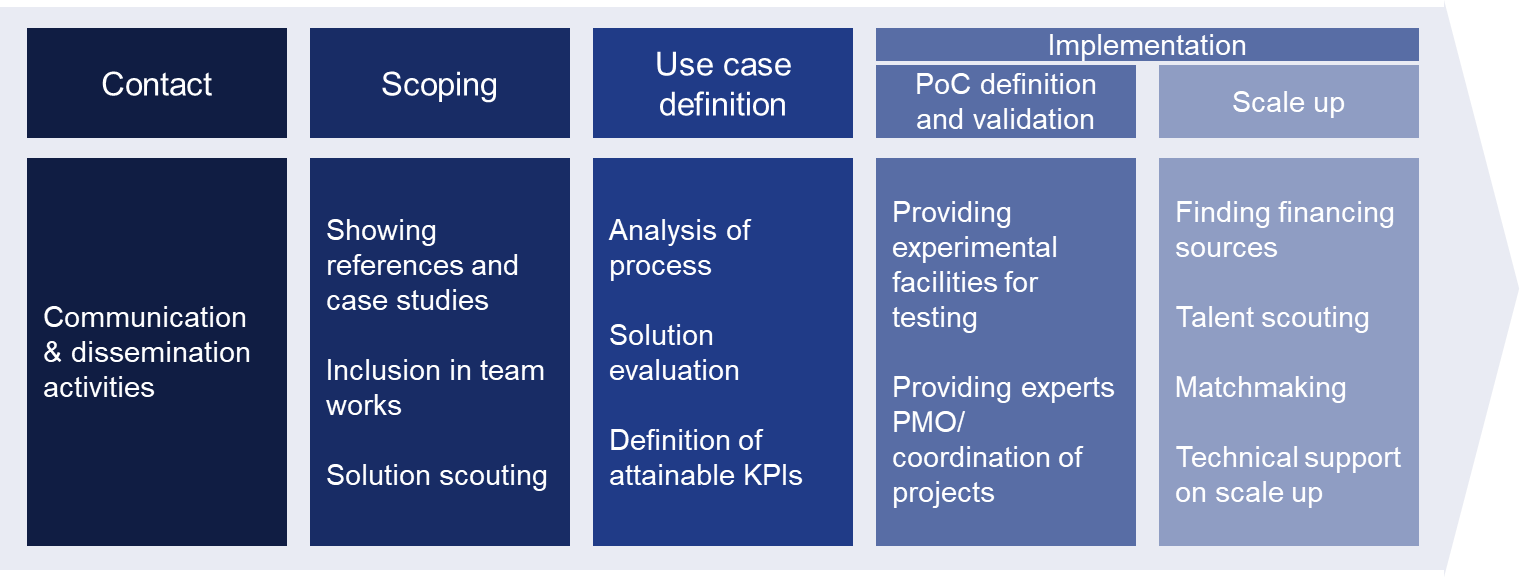 Figure 1: Example of services offered by a DIH along a customer journey. Reference: AI DIH Network.European Digital Innovation Hubs must operate from a state of the art physical infrastructure in order to be able to receive customers, host training, provide showroom / demonstration facilities, and offer testing and experimentation equipment and facilities.EDIH (European Digital Innovation Hub) vs. DIH (Digital Innovation Hub)Digital Innovation Hub is a term that has been used in previous European programs. Digital Innovation Hubs may already exist in some of the member states, and some organizations may have named themselves as such. However, only the hubs selected through the process described in this call can access the title of European Digital Innovation Hubs (EDIH). These EDIHs are part of a unique network, built, funded and coordinated jointly by the Commission and the Member States. One of the specificities of the EDIHs must therefore be their active participation to this European wide network, as presented in Figure 2. It is expected that they provide the following activities:Exporting/importing EDIH excellence: EDIHs must export their expertise to SMEs in other member states interested in their focus area. Vice versa, if an EDIH lacks certain expertise or facilities to support some of their clients they can ask the support of other EDIHs. This could be done on an individual basis, starting from the needs of individual customers, but also in a more proactive way through the development of common services by combination of knowledge and facilities from different EDIHs.Connecting ecosystems: Just like EDIHs at the local level build ecosystems by bringing into contact actors along the value chain, at a European level several hubs can connect different ecosystems by identifying innovation opportunities for users and suppliers coming from different regions. This will help SMEs expand and tap into other markets, develop EU value chains, create new business opportunities for companies or help commercialise earlier innovation experiments or pilots. Projects of common interest (e.g. open platforms, standards, standardised services, shared infrastructure, etc.) led in collaboration with companies and stakeholders from different regions can also connect ecosystems and help avoid unnecessary duplication of investments.These activities will lead to EDIHs learning from each other and developing a greater cohesion in their capabilities to help their customers with their digital transformation.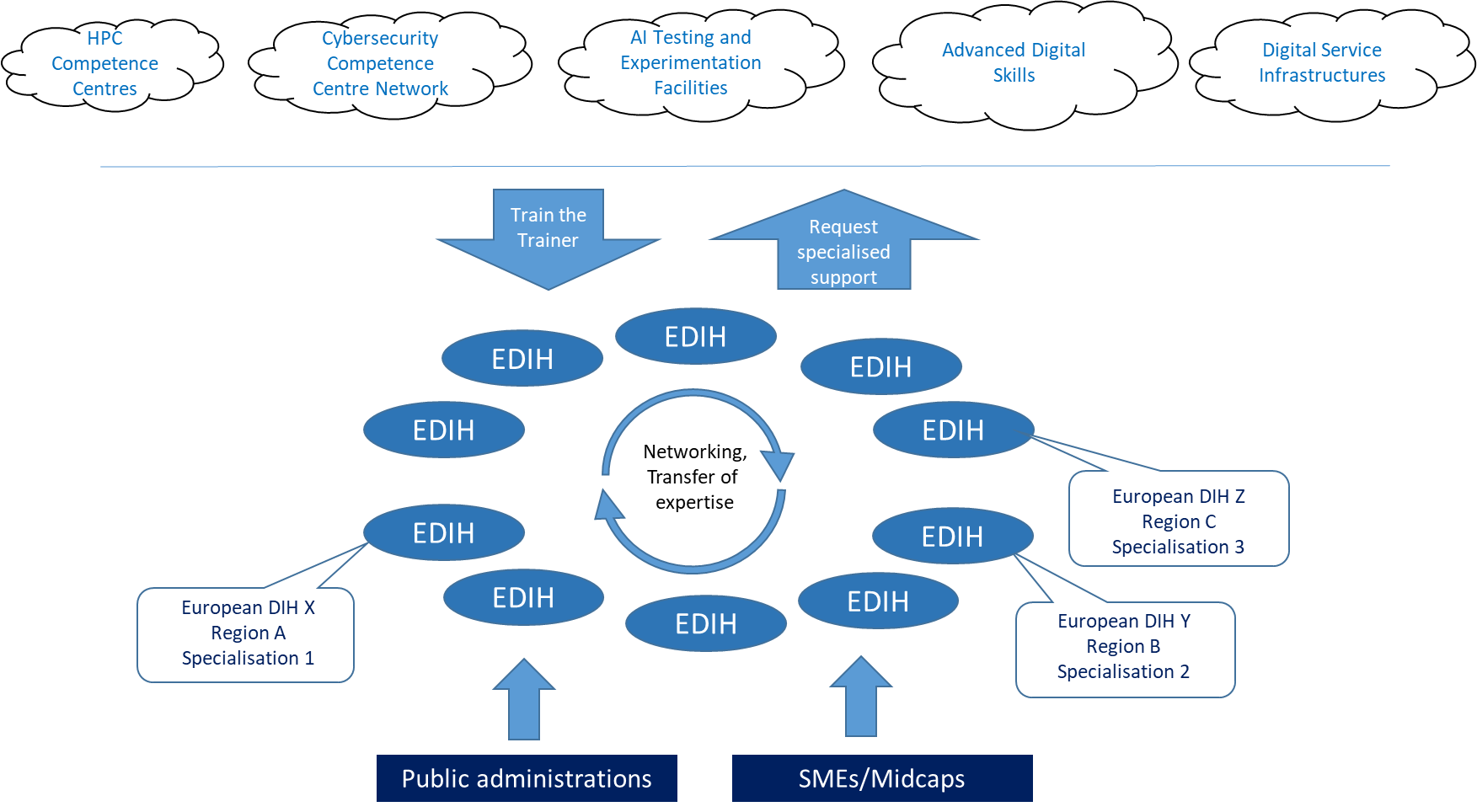 Figure 2. Schematic overview of the role of EDIHs in Digital Europe Programme.FocusBased on the local strengths available and on the needs of the local industry and public sector, every EDIH must have a focus of expertise. This focus can be technological, sectorial or both. It should include one or more of the key digital technologies supported under the DEP (AI, Cybersecurity and HPC). While basic competences around all these technologies are required, the Programme will provide many opportunities, such as cooperation with complementary hubs in Europe and train-the-trainer activities, to build a more in-depth knowledge.It is important that not all hubs have the same focus, but that they complement each other across Belgium and Europe as to address the needs of Europe’s economy. Hubs are not confined to a regional scope, they should aim at national, European or even worldwide customers. However, they should ensure that they are, above all, a reference for the local industry and public sector if they want support with their digital transformation. It is therefore crucial that their focus of expertise match the local needs, not only with respect to the specificities of the local economy, but also that they are aligned with the local political goals. ExamplesIn regions where manufacturing is important, the hub should support the companies in adopting Industry 4.0 and circular production methods. Expertise in simulation and supply chain integration, based more and more on AI and HPC, are thus critical. In addition, by introducing digital manufacturing, cybersecurity becomes a prerequisite. This particular hub would therefore have as a focus Industry 4.0/circular production, using AI, HPC and cybersecurity. In a local economy where construction is important the hub could work with the construction sector to reduce the amount of tasks carried out manually and let relevant companies test brick-laying robots or exo-skeletons, for example, and that way introduce robotics and AI in the sector. This hub could also help the construction ecosystem adopt and develop new BIM (building information modeling) functionalities.If the local economy is dominated by agriculture, the hub could specialized in remote sensing and precision farming to help farmers optimize their crop. Public administrations can also be the focus of a hub. The hub could then specialize in digital solutions for governments, on experimenting with AI and blockchain for real-time policy-making (e.g. traffic optimisation), and on ensuring the security of the system which would require a strong expertise in cybersecurity. In practiceCalendar and selection processThe selection process will occur at two levels: first at the regional level, through a call with two phases, and then at the EU level. It is summarized in Figure 3.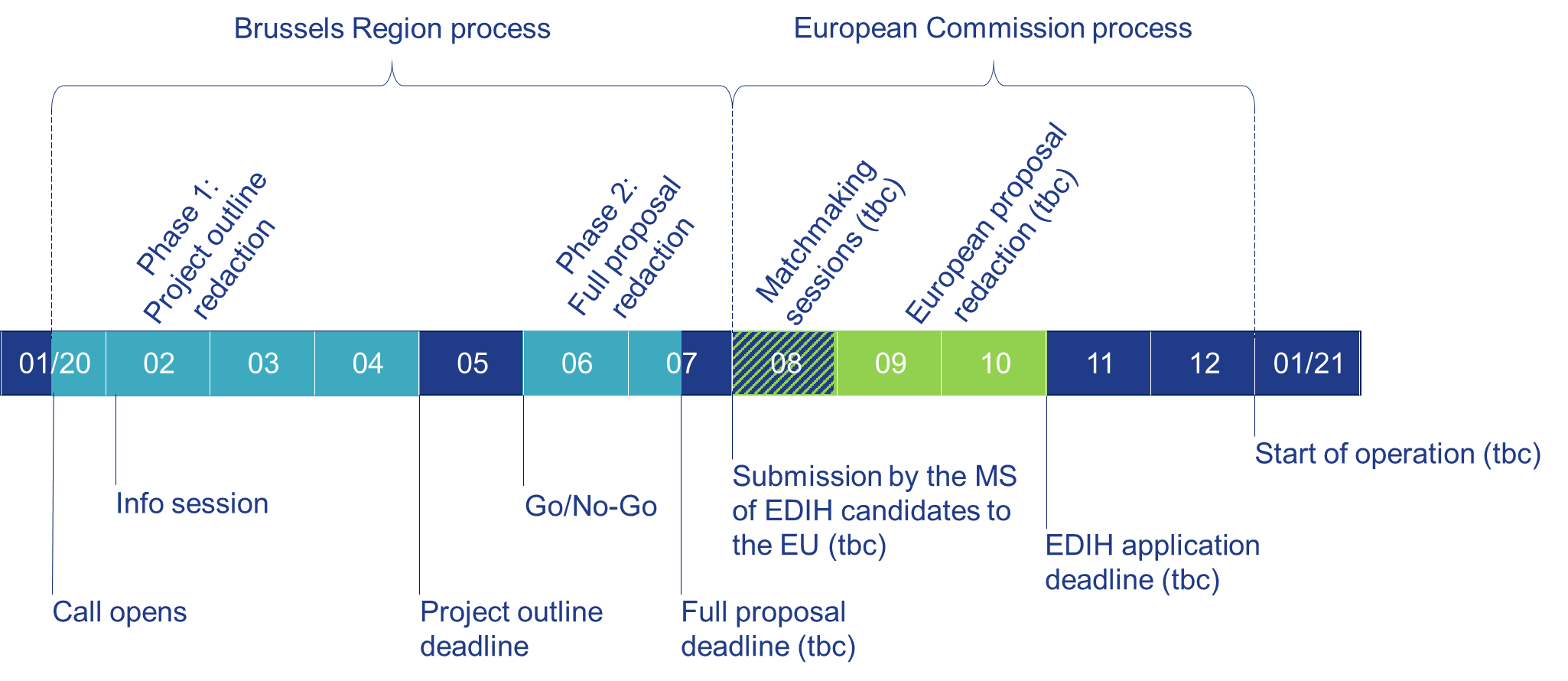 Figure 3: EDIH call timeline. This timeline may be subject to change.Regional selectionAt the Brussels Capital Region (BCR) level, a call in two phases is organized: a project outline phase and a full proposal phase. The application form for the project outline phase is given hereafter. After submission of the project outline, the applicants may be called in the front of the evaluation committee.To reduce the administrative burden on the applicants, the application to fill for the full proposal phase will be greatly inspired by the one of the European restricted call. In order to serve best the Region’s interests and to increase the chances to be selected at the European level, the evaluation committee may provide recommendations that the applicants are expected to follow.The evaluation committee will be composed of representatives from at least the three following administrations: Innoviris, Bruxelles Economie et Emploi and Hub.brussels. This selection in two phases will result in a shortlist of potential EDIHs that will be aggregated with the Flemish and Walloon candidates, and be provided to the Commission. This list is to be provided by Augustus 2020 (to be confirmed).EU selectionIn Autumn 2020, the European Commission will launch a call restricted to the DIH designated by the Member States. As soon as the designated hubs are known, they will be briefed on the restricted call process. Candidates are advised to consult the EC documents for more information regarding this process.All proposals will be evaluated by independent experts. After their technical evaluation, a strategic evaluation will take place where the European Commission, together with the Member States, will rank all the proposals above threshold in a list based on score, geographical coverage and specialisation coverage. The highest-ranking proposals from each Member State will be selected in the first year, taking into account the maximum amount of funding available, to reach between 130-260 hubs.For the hubs that were designated by the Member States but that were not selected in the first year, the current intention of the Commission is to offer them the possibility to (re-) submit a proposal during the second year. If at the end of year 2 there are still gaps in the network, the Commission may launch in year 3 an open and competitive process to fill the gaps, taking into account the share of (funding for) EDIHs per Member State.Since taking part in networking and collaboration activities between DIH is of prime importance to be selected as EDIH, the European Commission plans to organize matchmaking events dedicated to the designated hubs during the second part of 2020. An electronic catalogue through the DIHNET Community Platform should also be available. This should allow DIHs to start collaborating with other hubs, propose relevant collaboration ideas and write quality proposals.To receive funding from the Brussels Region, the DIH must be selected for funding by the European Commission. Applicants targetedEDIHs applicants should be a consortium gathering several actors, or be a single entity, but they must cover all services listed above, that is provide a technology side and a business development side, and be capable of doing effective outreach. They should prove appropriate links to companies and/or public sector organisations.If the applicant is a consortium, a coordinator must be designated. In a later stage, a consortium agreement signed by all partners will have to be submitted to Innoviris.At this stage, a given consortium may submit several applications, each one for a different focus of expertise.Eligibility conditionsThe applicants must:have at least one head office in the Brussels-Capital Region;pursue a not-for-profit objective;have fulfilled their obligations in the context of previous support initiatives allocated by the Region. Eligible costsStaff costs: Qualified personnel needed to run the EDIH and to deliver digital transformation services to the public and private sector.Operating costs: current expenses forsupplies, equipment, products and assignments which are directly related to the execution of the EDIH missions;purchase of technology;purchase of software (user rights or licence rights);purchase of patents or licences from third parties;rental costs of the hub facilities;travel costs for hub personnel and local stakeholders to work with other hubs.Investment costs: these costs correspond to the depreciation of the equipment used by the EDIH:hardware (computers, screens, servers, cameras, etc.);industrial machinery;analytical equipment;etc.Subcontracting costs: cost of consulting services and third party services (outsourced work).Financing rateIn the absence of revenues, and upon selection by the European Commission, the EDIH would be fully subsidised: 50% of the funds will be provided by the European Commission and 50% by the Brussels Region. The EDIH must pursue a not-for-profit objective in regards of the activities covered by the grant, i.e. all money earned by them or donated to them is used in pursuing the EDIH’s objectives and keeping it running. If a hub requires more funding than the contribution of the EC and the Member State, other contributions could come from industry. Industry could for instance provide equipment and software that SMEs can use during “test before invest”, or they can pay for some of the services they receive from the EDIH. What is important to take into account is that, in order to be in-line with state aid regulation, the EDIH has to pass on all the benefits they receive through the grant to their stakeholders in the form of open and accessible services.Funding periodThe Digital Europe Program, which relies heavily on the EDIH and covers the period 2021-2027, foresees funding in the form of a grant for a duration of 3 to 7 years. Some EDIHs are thus expected to begin their activities in January 2021. It is important to underline that, for the Brussels Region, the DIH will be funded by the Region only if it is selected by the European Commission.The European Digital Innovation Hub that receives a grant will be monitored on a regular basis (e.g. every 12 or 18 months) by the Commission, with the help of external experts, but also by the Region. The EDIH will be required to produce an activity report and a description of the extent to which they fulfil their KPI targets.Evaluation criteriaRBC callRelevanceThe applicants must prove:the relevance of their focus of expertise with respect to the needs of the local economy;the fit of their focus with the regional political agenda;the relevance of their offer with respect to the sustainable development goals.It should be noted that since, on a national level, a balanced offer must be built in terms of focus of expertise, the regional selection may take into account the uniqueness of the proposal compared to the specifies of Wallonia and Flanders.CompetencesThe applicant must prove:the competences to provide the following services in its focus area:test before invest,support to find investments,act as facilitator for training opportunities,support to build an innovation ecosystem and promote networking opportunities;the ability to raise awareness of SMEs and public sector organisations on the benefits of digital transformation on a large scale in their own region;the ability to provide their services in the following three languages: French, Dutch and English;the willingness and ability to collaborate with other European Digital Innovation Hubs in their country and in the EU.Management capacity and infrastructureThe applicant must prove sufficient qualified staff (or capacity to hire) and an appropriate management capacity to provide the hub’s services. Furthermore they should have (access to) a physical infrastructure (a building to receive customers, training facilities, showroom / demonstration facilities, testing and experimentation equipment and facilities) that supports the objectives of the hub.The applicant should also prove it has the operational and legal means to apply the administrative, contractual and financial management rules laid down at Union level, as well as the be financially sound enough to manage the Union’s funds.Finally, the selection process being long and uncertain, the candidates must prove they are sufficiently solid to go through this journey.EU callThe evaluation elements are classified under three criteria: Relevance, Implementation and Impact.Relevance Alignment with the objectives and activities as described in the Work Programme and in the call for proposalsContribution to long-term policy objectives, relevant policies and strategies, and synergies with activities at European and national levelExtent to which the proposal can overcome financial obstacles such as the lack of market financeImplementationMaturity of the proposed action and efficient use of resourcesSoundness of the implementation planCapacity of the applicants, and when applicable the consortium as a whole, to carry out the proposed work and mobilise the necessary resourcesImpactExtent to which the proposal will achieve the expected impacts listed in the Work ProgrammeExtent to which the proposal will strengthen competitiveness and bring important benefits for societyExtent to which the proposal demonstrates environmental sensitivity, including for climate change issues (e.g. through sustainable use of resources and/or contribution to circular economy/ green communication to the public)Key Performance IndicatorsTo evaluate the hub and its evolution, a list of KPIs must be defined in the initial proposition submitted to the restricted call. These KPIs will be monitored during the whole Programme. Since all EDIHs have similar objectives, a list of common KPIs has been defined and is given hereunder. EDIH should supplement this list with additional KPIs tailored to their characteristics and objectives. Overall outputsNumber and characteristics of SMEs and/or public administrations supported per year (through e.g. screening, training, demonstration, experimentation, business guidance, etc.). Example of characteristics: sector of activity, size, digital maturity and location. These characteristics should be monitored over several years.Conversion rate of the SMEs/public organisations (from audit to ”test before invest” to “skills and training” and “support to find investment”) thanks to the hub.Number of companies/public organisations using Digital Europe capacities (HPC, AI, Cybersecurity, Advanced digital skills, Digital Service Infrastructure, …) per year thanks to the hub.Overall impact KPIs (achieved within the SMEs/public administration supported):Increase in digital intensity;Increase in regional competitiveness; Effect on employment (digitisation can destroy jobs, and create new jobs at the same time. Description of the type of jobs lost and created.);Nº of successful business cases generated (or companies created);Number of patents, if relevant (software cannot be patented, but innovative usages of software in products and processes can);Amount of additional investments successfully triggered (e.g. through venture capital, bank loan, etc.);Number of international activities carried out thanks to the EDIHs network;Successfully followed training courses on digital issues.Collaboration Strategy:Nº of Collaborations with other EDIHs and stakeholders outside the region at EU level. Increase in %.Nº of Infrastructures jointly shared / joint investments. Increase in %.To facilitate understanding of the performance of the EDIHs the JRC’s Innovation Radar methodology may be used.DocumentationEuropean Digital Innovation Hub documentation: https://ec.europa.eu/digital-single-market/en/news/draft-document-dihs-digital-europe-programme-call-feedback AI DIH network: https://ai-dih-network.eu/ Digital Europe Program (in progress): https://oeil.secure.europarl.europa.eu/oeil/popups/ficheprocedure.do?reference=2018/0227(COD)&l=en Brussels Region Politic declaration:FR:  http://www.parlement.brussels/texte-de-la-declaration-de-politique-generale-du-gouvernement-bruxellois/ NL: http://www.parlement.brussels/de-algemene-beleidsverklaring-van-de-brusselse-regering/?lang=nl Sustainable development goals: https://sustainabledevelopment.un.org/?menu=1300 European Green Deal: https://ec.europa.eu/info/sites/info/files/european-green-deal-communication_en.pdf DIH examples :Germany:https://digitalhublogistics.com/, Winner of the EU Hub Championship.https://www.fortiss.org/https://www.dfki.de/en/web/research/research-departments-and-groups/innovative-factory-systems/ France: http://www.digihall.fr/ Spain :http://www.upm.es/internacional/Researchers/digitalInnovationHubs/artificialIntelligenceRobotics  The Netherlands: https://smartindustry.nl/fieldlabs/https://hightechsoftwarecluster.nl/ https://www.rinis.nl/ Please delete the text here above when submitting your application. One-page overviewDIH focus area: 	…………………………………………………………………………Partners:	………………………………………………………………………………………………………………………………………………………………………………………………………………………………Summary of the application [Summarize your vision for this EDIH]:………………………………………………………………………………………………………………………………………………………………………………………………………………………………………………………………………………………………………………………………………………………………………………………………………………………………………………………………………………………………………………………………………………………………………………………………………………………………………………………………………………………………………………………………………………………………………………………………………………………………………………………………………………………………………………………………………………………………………………………………………………………………………………………………………………………………………………………………………………………………………………………………………………………………………………………………………………………………………………………………………………………………………………………………………………………………………………………………………………………………………………………………………………………………………………………………………………………………………………………………………………………………………………………………………………………………………………………………………………………………………………………………………………………………………………………………………………………………………………………………………………………………………………………………………………………………………………………………ScopeState of play………………………………………………………………………………………………………………………………………………………………………………………………………………………………………………………………………………………………………………………………………………………………………………………………………………………………………………………………………………………………………………………………………………………………………………………………………………………………………………………………………………………………………………………………………………………………………………………………………………………………………………………………………………………………………………………………………………………………………………………………………………………………………………………………………………………………………………………………………………………………………………………………………………………………………………………………………………………………………………………………………………………………………………………………………………………………………………………………………………………………………………………………………………………………………………………………………………………………………………………………………………………………………………………………………………………………………………………………………………………………………………………………………………………………………………………………………………………………………………………………………………………………………………………………………………………………………………………………………………………………………………………………………………………………………………………………………………………………………………………………………………………………………………………………………………………………………………………………………………………………………………………………………………………………………………………………………………………………………………………………………………………………………………………………………………………………………………………………………………………………………………………………………………………………………………………………………………………………………………………………………………………………………………………………………………………………………………………………………………………………………………………………………………………………………………………………………………………………………………………………………………………………………………………………………………………………………………………………………………………………………………………………………………………………………………………………………………………………………………………………………………………………………………………………………………………………………………………………………………………………………………………………………………………………………………………………………………………………………………………………………………………………………………………………………………………………………………………………………………………………………………………………………………………………………………………………………………………………………………………………………………………………………………………………………………………………………………………………………………………………………………………………………………………………………………………………………………………………………………………………………………………………………………………………………………………………………………………………………………………………………………………………………………………………………………………………………………………………………………………………………………………………………………………………………………………………………………………………………………………………………………………………………………………………………………………………………………………………………………………………………………………………………………………………………………………………………………………………………………………………………………………………………………………………………………………………Focus area………………………………………………………………………………………………………………………………………………………………………………………………………………………………………………………………………………………………………………………………………………………………………………………………………………………………………………………………………………………………………………………………………………………………………………………………………………………………………………………………………………………………………………………………………………………………………………………………………………………………………………………………………………………………………………………………………………………………………………………………………………………………………………………………………………………………………………………………………………………………………………………………………………………………………………………………………………………………………………………………………………………………………………………………………………………………………………………………………………………………………………………………………………………………………………………………………………………………………………………………………………………………………………………………………………………………………………………………………………………………………………………………………………………………………………………………………………………………………………………………………………………………………………………………………………………………………………………………………………………………………………………………………………………………………………………………………………………………………………………………………………………………………………………………………………………………………………………………………………………………………………………………………………………………………………………………………………………………………………………………………………………………………………………………………………………………………………………………………………………………………………………………………………………………………………………………………………………………………………………………………………………………………………………………………………………………………………………………………………………………………………………………………………………………………………………………………………………………………………………………………………………………………………………………………………………………………………………………………………………………………………………………………………………………………………………………………………………………………………………………………………………………………………………………………………………………………………………………………………………………………………………………………………………………………………………………………………………………………………………………………………………………………………………………………………………………………………………………………………………………………………………………………………………………………………………………………………………………………………………………………………………………………………………………………………………………………………………………………………………………………………………………………………………………………………………………………………………………………………………………………………………………………………………………………………………………………………………………………………………………………………………………………………………………………………………………………………………………………………………………………………………………………………………………………………………………………………………………………………………………………………………………………………………………………………………………………………………………………………………………………………………………………………………………………………………………………………………………………………………………………………………………………………………………………………………………………………………………………………………………………………………………………………………………EDIH and the BCR ecosystem………………………………………………………………………………………………………………………………………………………………………………………………………………………………………………………………………………………………………………………………………………………………………………………………………………………………………………………………………………………………………………………………………………………………………………………………………………………………………………………………………………………………………………………………………………………………………………………………………………………………………………………………………………………………………………………………………………………………………………………………………………………………………………………………………………………………………………………………………………………………………………………………………………………………………………………………………………………………………………………………………………………………………………………………………………………………………………………………………………………………………………………………………………………………………………………………………………………………………………………………………………………………………………………………………………………………………………………………………………………………………………………………………………………………………………………………………………………………………………………………………………………………………………………………………………………………………………………………………………………………………………………………………………………………………………………………………………………………………………………………………………………………………………………………………………………………………………………………………………………………………………………………………………………………………………………………………………………………………………………………………………………………………………………………………………………………………………………………………………………………………………………………………………………………………………………………………………………………………………………………………………………………………………………………………………………………………………………………………………………………………………………………………………………………………………………………………………………………………………………………………………………………………………………………………………………………………………………………………………………………………………………………………………………………………………………………………………………………………………………………………………………………………………………………………………………………………………………………………………………………………………………………………………………………………………………………………………………………………………………………………………………………………………………………………………………………………………………………………………………………………………………………………………………………………………………………………………………………………………………………………………………………………………………………………………………………………………………………………………………………………………………………………………………………………………………………………………………………………………………………………………………………………………………………………………………………………………………………………………………………………………………………………………………………………………………………………………………………………………………………………………………………………………………………………………………………………………………………………………………………………………………………………………………………………………………………………………………………………………………………EDIH to reach the sustainability goals………………………………………………………………………………………………………………………………………………………………………………………………………………………………………………………………………………………………………………………………………………………………………………………………………………………………………………………………………………………………………………………………………………………………………………………………………………………………………………………………………………………………………………………………………………………………………………………………………………………………………………………………………………………………………………………………………………………………………………………………………………………………………………………………………………………………………………………………………………………………………………………………………………………………………………………………………………………………………………………………………………………………………………………………………………………………………………………………………………………………………………………………………………………………………………………………………………………………………………………………………………………………………………………………………………………………………………………………………………………………………………………………………………………………………………………………………………………………………………………………………………………………………………………………………………………………………………………………………………………………………………………………………………………………………………………………………………………………………………………………………………………………………………………………………………………………………………………………………………………………………………………………………………………………………………………………………………………………………………………………………………………………………………………………………………………………………………………………………………………………………………………………………………………………………………………………………………………………………………………………………………………………………………………………………………………………………………………………………………………………………………………………………………………………………………………………………………………………………………………………………………………………………………………………………………………………………………………………………………………………………………………………………………………………………………………………………………………………………………………………………………………………………………………………………………………………………………………………………………………………………………………………………………………………………………………………………………………………………………………………………………………………………………………………………………………………………………………………………………………………………………………………………………………………………………………………………………………………………………………………………………………………………………………………………………………………………………………………………………………………………………………………………………………………………………………………………………………………………………………………………………………………………………………………………………………………………………………………………………………………………………………………………………………………………………………………………………………………………………………………………………………………………………………………………………………………………………………………………………………………………………………………………………………………………………………………………………………………………………………………………………………………………………………………………………………………………………………………………………………………………………………………………………………………………………………………………………………………………………………………………………………………………………………………DIH composition and services provided Partners presentationGovernance………………………………………………………………………………………………………………………………………………………………………………………………………………………………………………………………………………………………………………………………………………………………………………………………………………………………………………………………………………………………………………………………………………………………………………………………………………………………………………………………………………………………………………………………………………………………………………………………………………………………………………………………………………………………………………………………………………………………………………………………………………………………………………………………………………………………………………………………………………………………………………………………Services providedTest before invest………………………………………………………………………………………………………………………………………………………………………………………………………………………………………………………………………………………………………………………………………………………………………………………………………………………………………………………………………………………………………………………………………………………………………………………………………………………………………………………………………………………………………………………………………………………………………………………………………………………………………………………………………………………………………………………………………………………………………………………………………………………………………………………………………………………………………………………………………………………………………………………………………………………………………………………………………………………………………………………………………………………………………………………………………………………………………………………………………………………………………………………………………………………………………………………………………………………………………………………………………………………………………………………………………………………………………………………………………………………………………………………………………………………………………………………………………………………………………………………………………………………………………………………………………………………………………………………………………………………………………………………………………………………………………………………………………………………………………………………………………………………………………………………………………………………………………………………………………………………………………………………………………………………………………………………………………………………………………………………………………………………………………………………………………………………………………………………………………………………………………………………………………………………………………………………………………………………………………………………………………………………………………………………………………………………………………………………………………………………………………………………………………………………………………………………………………………………………………………………………………………………………………………………………………………………………………………………………………………………………………………………………………………………………………………………………………………………………………………………………………………………………………………………………………………………………………………………………………………………………………………………………………………………………………………………………………………………………………………………………………………………………………………………………………………………………………………………………………………………………………………………………………………………………………………………………………………………………………………………………………………………………………………………………………………………………………………………………………………………………………………………………………………………………………………………………………………………………………………………………………………………………………………………………………………………………………………………………………………………………………………………………………………………………………………………………………………………………………………………………………………………………………………………………………………………………………………………………………………………………………………………………Skills and training………………………………………………………………………………………………………………………………………………………………………………………………………………………………………………………………………………………………………………………………………………………………………………………………………………………………………………………………………………………………………………………………………………………………………………………………………………………………………………………………………………………………………………………………………………………………………………………………………………………………………………………………………………………………………………………………………………………………………………………………………………………………………………………………………………………………………………………………………………………………………………………………………………………………………………………………………………………………………………………………………………………………………………………………………………………………………………………………………………………………………………………………………………………………………………………………………………………………………………………………………………………………………………………………………………………………………………………………………………………………………………………………………………………………………………………………………………………………………………………………………………………………………………………………………………………………………………………………………………………………………………………………………………………………………………………………………………………………………………………………………………………………………………………………………………………………………………………………………………………………………………………………………………………………………………………………………………………………………………………………………………………………………………………………………………………………………………………………………………………………………………………………………………………………………………………………………………………………………………………………………………………………………………………………………………………………………………………………………………………………………………………………………………………………………………………………………………………………………………………………………………………………………………………………………………………………………………………………………………………………………………………………………………………………………………………………………………………………………………………………………………………………………………………………………………………………………………………………………………………………………………………………………………………………………………………………………………………………………………………………………………………………………………………………………………………………………………………………………………………………………………………………………………………………………………………………………………………………………………………………………………………………………………………………………………………………………………………………………………………………………………………………………………………………………………………………………………………………………………………………………………………………………………………………………………………………………………………………………………………………………………………………………………………………………………………………………………………………………………………………………………………………………………………………………………………………………………………………………………………………………………………………………………………………………………………………………………………………………………………………………………………………………………………………………………………………………………………………………………………………………………………………………………………………………………………………………………………………………………………………………………………………………………………………………………………………………………………………………………………………………………………………………………………………………………………………………………………………………………………………………………………………………………………………………………………………………………………………………………………………………………………………………………………………………………………………………………………………………………………………………………………………………………………………………………………………………………………………………………………………………………………………………………………………………………………………………………………………………………………………Support to find investments………………………………………………………………………………………………………………………………………………………………………………………………………………………………………………………………………………………………………………………………………………………………………………………………………………………………………………………………………………………………………………………………………………………………………………………………………………………………………………………………………………………………………………………………………………………………………………………………………………………………………………………………………………………………………………………………………………………………………………………………………………………………………………………………………………………………………………………………………………………………………………………………………………………………………………………………………………………………………………………………………………………………………………………………………………………………………………………………………………………………………………………………………………………………………………………………………………………………………………………………………………………………………………………………………………………………………………………………………………………………………………………………………………………………………………………………………………………………………………………………………………………………………………………………………………………………………………………………………………………………………………………………………………………………………………………………………………………………………………………………………………………………………………………………………………………………………………………………………………………………………………………………………………………………………………………………………………………………………………………………………………………………………………………………………………………………………………………………………………………………………………………………………………………………………………………………………………………………………………………………………………………………………………………………………………………………………………………………………………………………………………………………………………………………………………………………………………………………………………………………………………………………………………………………………………………………………………………………………………………………………………………………………………………………………………………………………………………………………………………………………………………………………………………………………………………………………………………………………………………………………………………………………………………………………………………………………………………………………………………………………………………………………………………………………………………………………………………………………………………………………………………………………………………………………………………………………………………………………………………………………………………………………………………………………………………………………………………………………………………………………………………………………………………………………………………………………………………………………………………………………………………………………………………………………………………………………………………………………………………………………………………………………………………………………………………………………………………………………………………………………………………………………………………………………………………………………………………………………………………………………………………………………………………………………………………………………………………………………………………………………………………………………………………………………………………………………………………………………………………………………………………………………………………………………………………………………………………………………………………………………………………………………………………………………………………………………………………………………………………………………………………………………………………………………………………………………………………………………………………………………………………………………………………………………………………………………………………………………………………………………………………………………………………………………………………………………………………………………………………………………………………………………………………………………………………………………………………………………………………………………………………………………………………………………………………………………………………………………………………………Innovation ecosystem and networking opportunities………………………………………………………………………………………………………………………………………………………………………………………………………………………………………………………………………………………………………………………………………………………………………………………………………………………………………………………………………………………………………………………………………………………………………………………………………………………………………………………………………………………………………………………………………………………………………………………………………………………………………………………………………………………………………………………………………………………………………………………………………………………………………………………………………………………………………………………………………………………………………………………………………………………………………………………………………………………………………………………………………………………………………………………………………………………………………………………………………………………………………………………………………………………………………………………………………………………………………………………………………………………………………………………………………………………………………………………………………………………………………………………………………………………………………………………………………………………………………………………………………………………………………………………………………………………………………………………………………………………………………………………………………………………………………………………………………………………………………………………………………………………………………………………………………………………………………………………………………………………………………………………………………………………………………………………………………………………………………………………………………………………………………………………………………………………………………………………………………………………………………………………………………………………………………………………………………………………………………………………………………………………………………………………………………………………………………………………………………………………………………………………………………………………………………………………………………………………………………………………………………………………………………………………………………………………………………………………………………………………………………………………………………………………………………………………………………………………………………………………………………………………………………………………………………………………………………………………………………………………………………………………………………………………………………………………………………………………………………………………………………………………………………………………………………………………………………………………………………………………………………………………………………………………………………………………………………………………………………………………………………………………………………………………………………………………………………………………………………………………………………………………………………………………………………………………………………………………………………………………………………………………………………………………………………………………………………………………………………………………………………………………………………………………………………………………………………………………………………………………………………………………………………………………………………………………………………………………………………………………………………………………………………………………………………………………………………………………………………………………………………………………………………………………………………………………………………………………………………………………………………………………………………………………………………………………………………………………………………………………………………………………………………………………………………………………………………………………………………………………………………………………………………………………………………………………………………………………………………………………………………………………………………………………………………………………………………………………………………………………………………………………………………………………………………………………………………………………………………………………………………………………………………………………………………………………………………………………………………………………………………………………………………………………………………………………………………………………………………………………………BudgetTotal budget estimate: European dimension………………………………………………………………………………………………………………………………………………………………………………………………………………………………………………………………………………………………………………………………………………………………………………………………………………………………………………………………………………………………………………………………………………………………………………………………………………………………………………………………………………………………………………………………………………………………………………………………………………………………………………………………………………………………………………………………………………………………………………………………………………………………………………………………………………………………………………………………………………………………………………………………………………………………………………………………………………………………………………………………………………………………………………………………………………………………………………………………………………………………………………………………………………………………………………………………………………………………………………………………………………………………………………………………………………………………………………………………………………………………………………………………………………………………………………………………………………………………………………………………………………………………………………………………………………………………………………………………………………………………………………………………………………………………………………………………………………………………………………………………………………………………………………………………………………………………………………………………………………………………………………………………………………………………………………………………………………………………………………………………………………………………………………………………………………………………………………………………………………………………………………………………………………………………………………………………………………………………………………………………………………………………………………………………………………………………………………………………………………………………………………………………………………………………………………………………………………………………………………………………………………………………………………………………………………………………………………………………………………………………………………………………………………………………………………………………………………………………………………………………………………………………………………………………………………………………………………………………………………………………………………………………………………………………………………………………………………………………………………………………………………………………………………………………………………………………………………………………………………………………………………………………………………………………………………………………………………………………………………………………………………………………………………………………………………………………………………………………………………………………………………………………………………………………………………………………………………………………………………………………………………………………………………………………………………………………………………………………………………………………………………………………………………………………………………………………………………………………………………………………………………………………………………………………SignaturesExplanatory note to be deletedPlease fit the content into one pageExplanatory note to be deletedDescribe your vision of the local needs of Brussels SMEs and/or public administrations. Who will be your target groups? What are their level of digital maturity?Explanatory note to be deletedDescribe what will be the DIH focus area in terms of sector, application, and technology, and how does it answer the local needs described above.Explanatory note to be deletedDescribe how the DIH will fit within the existing innovation ecosystem of the Brussels Region. How will the DIH complement these initiatives, and what will be its added value. How will the target groups benefit concretely from the DIH? How will you reach out to them and engage them in the activities? Describe how your proposal supports the regional policy objectives and how it is in line with the main European one (such as a Europe fit for the digital age, the European Green Deal, etc.).Explanatory note to be deletedDescribe how the DIH will help achieve the sustainable development goals.Describe how the DIH will address issues related to the environment or climate change.Explanatory note to be deletedPresent the consortium and their competences.Emphasize on the strength of each of the partners and describe their background in link with the focus area chosen.Describe the capacity of the applicants to carry out the proposed work and mobilise the necessary resources.Please copy/paste the relevant tables if the consortium is made of more than two partners. Each table should fit in one page.OrganisationName: ………………………….Research unit / Division[when applicable]Name: …………………………Research activities: …………………………………………………………………………..…………………………………………………………………………………………………………..…………………………………………………………………………………………………………..Persons in chargePerson legally authorised to bind the organisation: Name:  …………………………   Position: …………………………Administrative manager for the project:Name: …………………………   Position: …………………………E-mail: …………………………    Phone: …………………………Technical and scientific manager for the project:Name: …………………………   Position: …………………………E-mail: …………………………    Phone: …………………………Role in the DIHDescribe the role of the Partner  in the DIH and the specific skills he will bring to the projectOrganisationName: ………………………….Research unit / Division[when applicable]Name: …………………………Research activities: …………………………………………………………………………..…………………………………………………………………………………………………………..…………………………………………………………………………………………………………..Persons in chargePerson legally authorised to bind the organisation: Name:  …………………………   Position: …………………………Administrative manager for the project:Name: …………………………   Position: …………………………E-mail: …………………………    Phone: …………………………Technical and scientific manager for the project:Name: …………………………   Position: …………………………E-mail: …………………………    Phone: …………………………Role in the DIHDescribe the role of the Partner  in the DIH and the specific skills he will bring to the projectExplanatory note to be deletedDescribe briefly the governance of the DIH. How will the different partners interact and be coordinated. Who will provide the physical facility.Explanatory note to be deletedDescribe the different services that will be provided, and by which partner. Differentiate between the activities that are currently being pursued and the one that would be introduced only upon selection as EDIH. Explain how you will build on ongoing activities and existing infrastructures.Indicate how the consortium members complement one another, how each member contributes to the project, and show that each has a valid role.Currently funded activitiesAdditional EDIH-dedicated expensesYear 10 €0 €Year 20 €0 €Year 30 €0 €Explanatory note to be deletedAs the idea of the EDIH network is to be built on existing local initiatives, please provide, per partner, the current budget of the activities that would be integrated into the EDIH mission (currently funded activities), as well as the additional budget needed to extend your service offer to cover the whole range of services expected from an EDIH. The budget is at this stage not definitive and will be readjusted at the full project proposal stage.Partner XCurrently funded activitiesCurrently funded activitiesCurrently funded activitiesEDIH onlyEDIH onlyEDIH onlyPartner XY1Y2Y3Y1Y2Y3Estimated effort (man.month)X MMX MMX MMX MMX MMX MMEstimated staff costs0 €0 €0 €0 €0 €0 €Estimated operating costs[Provide a short description of the envisioned costs]0 €0 €0 €0 €0 €0 €Estimated investment costs[Provide a short list of the planned investments in hardware and software]0 €0 €0 €0 €0 €0 €Estimated total budget0 €0 €0 €0 €0 €0 €Partner YCurrently funded activitiesCurrently funded activitiesCurrently funded activitiesEDIH onlyEDIH onlyEDIH onlyPartner YY1Y2Y3Y1Y2Y3Estimated effort (man.month)X MMX MMX MMX MMX MMX MMEstimated staff costs0 €0 €0 €0 €0 €0 €Estimated operating costs[Provide a short description of the envisioned costs]0 €0 €0 €0 €0 €0 €Estimated investment costs[Provide a short list of the planned investments in hardware and software]0 €0 €0 €0 €0 €0 €Estimated total budget0 €0 €0 €0 €0 €0 €Explanatory note to be deletedExplain how your proposal relates to other parts of the Digital Europe Programme. Explain how your DIH will contribute to achieve a well-functioning network of European Digital Innovation Hubs.Describe your contacts and collaborations with other hubs, competence/excellence centres, or other initiatives. Describe the strategy that will be put in place to develop the international dimension of the hub.Explanatory note to be deletedPlease copy/paste the table below and rename the title to cover the whole consortium.Partner XBy signing the document, I certify that (please tick the boxes):I have read and agree on the program guidelines ; All the information provided in this document are correct ; The IP aspects of the DIH have been discussed with the other partners and an IP strategy was agreed upon ; I am aware that a signed consortium agreement will be requested concurrently to the submission of the full Brussels’ proposal (in the case where the expression of interest is retained).Name (legal representative): …………………………..Position: ……………………….Signature & date: Partner YBy signing the document, I certify that (please tick the boxes):I have read and agree on the program guidelines ; All the information provided in this document are correct ; The IP aspects of the DIH have been discussed with the other partners and an IP strategy was agreed upon ; I am aware that a signed consortium agreement will be requested concurrently to the submission of the full Brussels’ proposal (in the case where the expression of interest is retained).Name (legal representative): …………………………..Position: ……………………….Signature & date: 